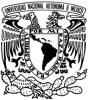 UNIVERSIDAD NACIONAL AUTÓNOMA DE MÉXICO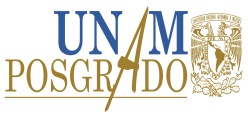 PROGRAMA DE MAESTRIA Y DOCTORADO EN  ESTUDIOS MESOAMERICANOSFACULTAD DE FILOSOFÍA Y LETRASINSTITUTO DE INVESTIGACIONES FILOLÓGICASPrograma de actividad académicaUNIVERSIDAD NACIONAL AUTÓNOMA DE MÉXICOPROGRAMA DE MAESTRIA Y DOCTORADO EN  ESTUDIOS MESOAMERICANOSFACULTAD DE FILOSOFÍA Y LETRASINSTITUTO DE INVESTIGACIONES FILOLÓGICASPrograma de actividad académicaUNIVERSIDAD NACIONAL AUTÓNOMA DE MÉXICOPROGRAMA DE MAESTRIA Y DOCTORADO EN  ESTUDIOS MESOAMERICANOSFACULTAD DE FILOSOFÍA Y LETRASINSTITUTO DE INVESTIGACIONES FILOLÓGICASPrograma de actividad académicaUNIVERSIDAD NACIONAL AUTÓNOMA DE MÉXICOPROGRAMA DE MAESTRIA Y DOCTORADO EN  ESTUDIOS MESOAMERICANOSFACULTAD DE FILOSOFÍA Y LETRASINSTITUTO DE INVESTIGACIONES FILOLÓGICASPrograma de actividad académicaUNIVERSIDAD NACIONAL AUTÓNOMA DE MÉXICOPROGRAMA DE MAESTRIA Y DOCTORADO EN  ESTUDIOS MESOAMERICANOSFACULTAD DE FILOSOFÍA Y LETRASINSTITUTO DE INVESTIGACIONES FILOLÓGICASPrograma de actividad académicaUNIVERSIDAD NACIONAL AUTÓNOMA DE MÉXICOPROGRAMA DE MAESTRIA Y DOCTORADO EN  ESTUDIOS MESOAMERICANOSFACULTAD DE FILOSOFÍA Y LETRASINSTITUTO DE INVESTIGACIONES FILOLÓGICASPrograma de actividad académicaUNIVERSIDAD NACIONAL AUTÓNOMA DE MÉXICOPROGRAMA DE MAESTRIA Y DOCTORADO EN  ESTUDIOS MESOAMERICANOSFACULTAD DE FILOSOFÍA Y LETRASINSTITUTO DE INVESTIGACIONES FILOLÓGICASPrograma de actividad académicaDenominación:  Seminario de Metodología - Lengua Náhuatl IDenominación:  Seminario de Metodología - Lengua Náhuatl IDenominación:  Seminario de Metodología - Lengua Náhuatl IDenominación:  Seminario de Metodología - Lengua Náhuatl IDenominación:  Seminario de Metodología - Lengua Náhuatl IDenominación:  Seminario de Metodología - Lengua Náhuatl IDenominación:  Seminario de Metodología - Lengua Náhuatl IClave: 67862Semestre:2018-1Campo de conocimiento:Campo de conocimiento:Campo de conocimiento:Campo de conocimiento:No. de créditos: Carácter: Obligatoria (  ) Optativa ( X )    de elección  ( X )Carácter: Obligatoria (  ) Optativa ( X )    de elección  ( X )Carácter: Obligatoria (  ) Optativa ( X )    de elección  ( X )HorasHorasHoras por semana: Horas al semestreTipo: seminarioTipo: seminarioTipo: seminarioTeoría:Práctica:464Tipo: seminarioTipo: seminarioTipo: seminario22464Modalidad: presencialModalidad: presencialModalidad: presencialDuración del programa: SemestralDuración del programa: SemestralDuración del programa: SemestralDuración del programa: SemestralSeriación:       No ( x )         Si (  )         Obligatoria (     )      Indicativa (  )Actividad académica subsecuente: Seminario de Metodología-Lengua Náhuatl IActividad académica antecedente: no hayObjetivos generales: Introducir al alumno en el estudio de la gramática y los patrones textuales básicos de la lengua náhuatl Objetivos específicos:Los alumnos serán capaces de reconocer  y traducir los principales procesos nominales y verbales en los ejercicios  diseñados ex profeso e identificaran  estas mismas estructuras  en fragmentos de textos  elegidosÍndice temáticoÍndice temáticoÍndice temáticoÍndice temáticoÍndice temáticoUnidadTema HorasHorasHorasUnidadTema TeóricasTeóricasPrácticas1Temas diversos de gramática, sintaxis básica1212122Introducción a los géneros textuales1010103Métodos de glosa101010Total de horas:Total de horas:Suma total de horas:Suma total de horas:646464Contenido TemáticoContenido TemáticoUnidadTema y subtemas1Temas diversos de gramática, sintaxis básicaEstructura grammatical y sintáctica básicaSustantivos, Formación de Plurales, Posesión1.3   Verbos transitivos/verbos intransitivos1.4    Futuro/Perfecto/ Imperfecto1.5    Formación de adjetivos1.6    Composición nominal2Introducción a los géneros textuales2.1 Las fuentes documentales2.2. Uso de diccionarios3Métodos de glosa3.1  Reconocimiento de morfemas3.2  Introducción a las abreviaturas3.3  Segmentación3.4  Ejercicios de reconocimiento de léxicoBibliografía básica:  Launey, Michel (1992). Introducción a la lengua y literatura nahuatl. Mexico: Universidad Nacional de México.Molina, Alonso de (1970). Vocabulario en Lengua castellana y mexicana. México: Porrúa.Wimmer, Alexis (2010).  Dictionnaire de la langue Nahuatl classique,  nahuatl.ifrance.com.Bibliografía básica:  Launey, Michel (1992). Introducción a la lengua y literatura nahuatl. Mexico: Universidad Nacional de México.Molina, Alonso de (1970). Vocabulario en Lengua castellana y mexicana. México: Porrúa.Wimmer, Alexis (2010).  Dictionnaire de la langue Nahuatl classique,  nahuatl.ifrance.com.Bibliografía complementaria:Carochi, Horacio (1983) [1545], Arte de la lengua mexicana. México: Universidad Nacional Autónoma de México  Launey, Michel (1986). Catégories et opérations dans la grammaire Nahuatl. Tesis de Doctorado, Paris: Universidad de Paris IV. Olmos, Andrés (1547/2002). Arte de la lengua Mexicana. México: Instituto de Investigaciones Históricas, UNAM. Sahagún, Bernardino (1976) [1577]. Florentine codex. General history of the things of New Spain. Arthur J. Anderson & Charles. E. Dibble (eds.). Santa Fe, New Mexico: The School of American Research and the University of Utah.Simeón Remy (1972). Diccionario de la lengua nahuatl o mexicana. México: Siglo XXI.Sullivan, Thelma (1976). Compendio de gramática náhuatl. México: Universidad Nacional de México.Bibliografía complementaria:Carochi, Horacio (1983) [1545], Arte de la lengua mexicana. México: Universidad Nacional Autónoma de México  Launey, Michel (1986). Catégories et opérations dans la grammaire Nahuatl. Tesis de Doctorado, Paris: Universidad de Paris IV. Olmos, Andrés (1547/2002). Arte de la lengua Mexicana. México: Instituto de Investigaciones Históricas, UNAM. Sahagún, Bernardino (1976) [1577]. Florentine codex. General history of the things of New Spain. Arthur J. Anderson & Charles. E. Dibble (eds.). Santa Fe, New Mexico: The School of American Research and the University of Utah.Simeón Remy (1972). Diccionario de la lengua nahuatl o mexicana. México: Siglo XXI.Sullivan, Thelma (1976). Compendio de gramática náhuatl. México: Universidad Nacional de México.Sugerencias didácticas: Exposición oral		               ( x)Exposición audiovisual	               ( x)Ejercicios dentro de clase	               ( x)Ejercicios fuera del aula	               ( )Seminarios		               ( )Lecturas obligatorias	                                 (x)Trabajo de investigación	               ( )Prácticas de taller o laboratorio                  ( )Prácticas de campo	                                ( )Otras: ____________________                ( )Mecanismos de evaluación del aprendizaje de los alumnos: Exámenes parciales		                   (x  )Examen final escrito		                   (x )Trabajos y tareas fuera del aula	                   (x )Exposición de seminarios por los alumnos    (  )Participación en clase	                                    (x )Asistencia	                                                      ( x)Seminario                                                       (  )Otras:                                                              (  )Línea de investigación: Lenguas indígenas mesoamericanas (filología y traducción)Línea de investigación: Lenguas indígenas mesoamericanas (filología y traducción)Perfil profesiográfico: Doctor o Maestro en lingüística o afines con investigación en areas de lingüística, con especialización en la lengua náhuatl y en documentación colonial, además de experiencia docente.Perfil profesiográfico: Doctor o Maestro en lingüística o afines con investigación en areas de lingüística, con especialización en la lengua náhuatl y en documentación colonial, además de experiencia docente.